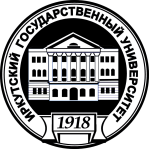 МИНОБРНАУКИ РОССИИфедеральное государственное бюджетное образовательное учреждениевысшего образования«Иркутский государственный университет»(ФГБОУ ВО «ИГУ»)_____________________________факультет(институт)Справка об успеваемости за весь период обучения:Выдана _____________________________________________________-в том, что он является студентом ___ курса очной формы обучения, обучается по направлению подготовки (специальности) высшего образования  ________________Общее количество оценок -Количество оценок "Отлично" -Количество оценок "Хорошо" -Проректор по учебной работе					__________ А.И.Вокин№ДисциплинаОценка